The [INSERT NAME OF YOUR GROUP] is organizing a food drive to support the Haymarket Regional Food Pantry.  Please consider donating a few of the items below  to help the hungry in our area.When:  	[DATE/TIME] through [DATE/TIME]Where:  	Please drop off your donations [LOCATION ADDRESS / INFO]Donation Suggestions:The Haymarket Regional Food Pantry is grateful for your donations of food and needed supplies. When donating items, remember to check the expiration dates. The following is a list of staples that are most commonly needed at the food pantry:Cereal and OatmealPancake Mix and SyrupGranola BarsSoup (All Varieties)Box/Bag Rice (<5 lb bags)Boxed Potatoes – All VarietiesCookies/CrackersCanned Fruit/CupsSmall Bags Chips/PretzelsSpaghetti SauceCanned Tomatoes/SaucePastaMacaroni & CheeseBeans (Can or Bag)Peanut Butter AND JellyLuncheon (e.g. Spaghetti O’s, Ramen Noodles)Canned Meat (Chicken, Beef, Spam)Canned Fish (Tuna, Salmon, Sardines)Gravy / BrothBaking Items (flour, sugar salt)Baby DiapersBaby FoodBaby FormulaSoapShampoo/ConditionerToothbrush/ToothpasteOther Hygiene ProductsQuestions/Contact:[YOUR NAME], [PHONE NUMBER] and/or [EMAIL ADDRESS]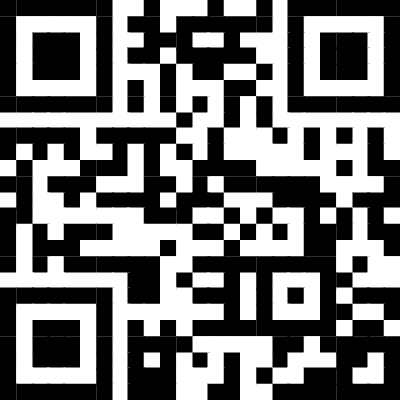 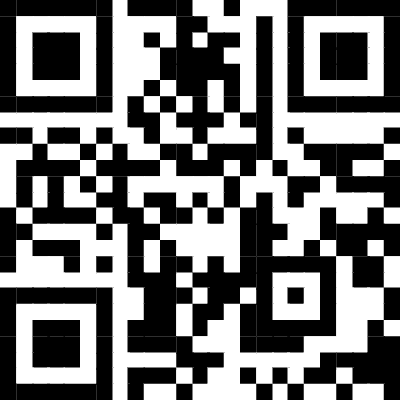 